Årsplanfor DREVSJØ BARNEHAGE2023 /2024DEL 2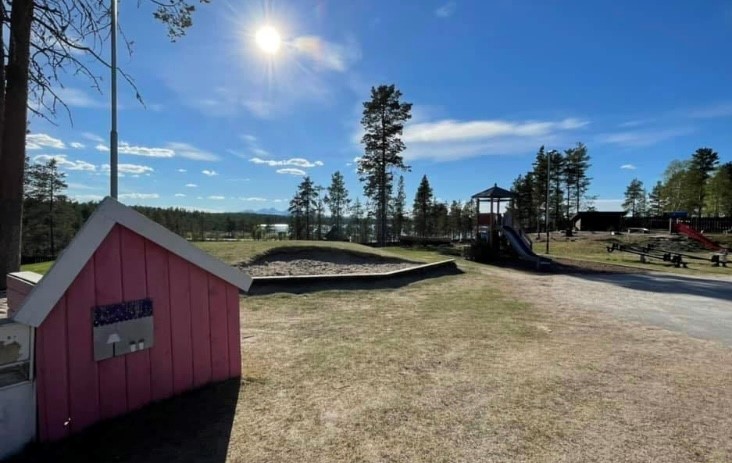 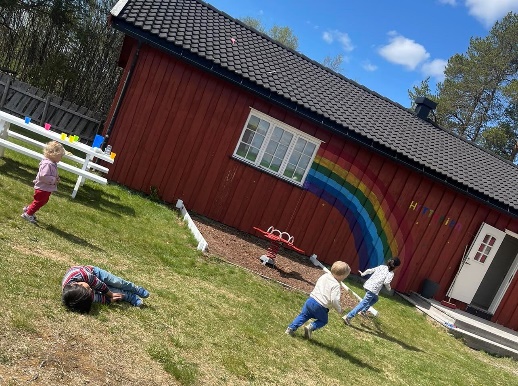 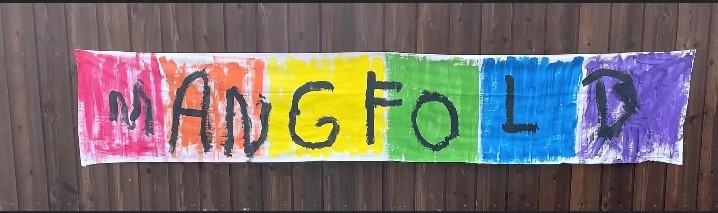 Barnehagens telefonnummer:Kontor: 99 09 47 53   Hyttveien: 40 02 49 48Kvisten: 47 48 18 79   Kongla: 47 47 67 68 adresse: Hyttveien 76, 2443 Drevsjøe-post: reol@engerdal.kommune.no Mer informasjon er å finne på kommunens nettside ; www.engerdal.kommune.no og foreldre/foresatte også ved å logge seg på nettportalen www.MyKid.no Velkommen til Drevsjø barnehageDrevsjø barnehage er en heldagsbarnehage med beliggenhet på Drevsjø i Engerdal kommune. Barnehagen har tre avdelinger; Kvisten, Kongla og Hyttveien der Hyttveien prioriterer barn fra asylmottaket.Åpningstiden er fra 07.15 til 16.30 mandag – fredag ved Kongla og Kvisten. Hyttveien 08.00-15.30 mandag-fredagBarnehagen har er godkjent for 33 barn (42 plasser) i alderen 1–6 år. Arealet er godkjent for inntil 24 barn over 3 år på stor avdeling (Kvisten) og 9 barn 1- 3 år på småbarnsavdelingen (Kongla). Ved Hyttveien er det godkjent for inntil 18 plasser 1-6 år.Vi har lyse og trivelige lokaler og utelekeplassen er stor og variert med lekeapparater, skog, plen, bakker og asfalterte flater.  Vi har egen trelavvo og gapahuk med grillplass inne på uteområdet.  I gangavstand fra barnehagen har vi Naturplassen med gapahuk, trelavvo, bålplass og et stort friområde med skog og myr.Nærmiljøet gir også muligheter for varierte opplevelser. Vi har naturen nært innpå og har gangavstand til blant annet idrettsbane, skiløyper, Blokkodden villmarksmuseum, butikk, kirke, helsesenter, sykehjem, bibliotek og badestranda ved Drevsjøen.Personalet 2023/2024:Avdeling Kongla (1-2 år)Anne Berit Solvang			pedagogisk leder                                 100%st.                                   Else Eriksen                                        vikar barne og ungdomsarbeider           40% stNicolai Thorbjørnsen	                        barne- og ungdomsarbeider		 60% st. Ellen Bekkevold			barne- og ungdomsarbeider		100% st.Trude Nordsveen                                pedagogisk leder (hvorav24%spesped)        100% st.Beate Østmo 			            barne- og ungdomsarbeider	 (for tiden sykemeldt)Avdeling Kvisten (2-6 år)						Berit Sorkmo				pedagogisk leder 	                        100% st.Annbjørg Nesheim			barne- og ungdomsarbeider		100% st.Bente Kveen				barne- og ungdomsarbeider		100% st.Mathilde Skogheim                             midlertidig stilling spesped ass.           100% stAvdeling Hyttveien (1-6 år)Oda Østvang                                       pedagogisk leder                                  100% st.Nicolai Thorbjørnsen                          barne og ungdomsarbeider                    40% st.Mona Gresli                                         barne og ungdomsarbeider                    60% st.(for tiden vikar ved Hyttveien)                                                             Øvrige ansatte:Reidun Monica Olsen Lykken		styrer					100% st.Reidun Kveen				renholder			           26,7% st.Edvard Femundsenden         		vaktmester			            Wenche Holdbak 		            enhetsleder oppvekst og helse		100% st.(konstituert)Line Storsnes                                      enhetsleder oppvekst og helse            100% st.  (fra 1.okt)Vikarer: Else Eriksen, Nina Risbakken, Hanne Bye, Liv Østmo, Gina Nergård og John Arve er vikarer som vil kunne bli brukt i barnehagen. 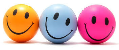 Telefoner og e-postadresser:Reidun Monica	Olsen Lykken		48 23 24 01		reol@engerdal.kommune.no 	Anne Berit Solvang			48 28 45 43		anso@engerdal.kommune.no Trude Nordsveen			98 44 30 05		trn@engerdal.kommune.no Berit Sorkmo				95 78 38 46		bso@engerdal.kommune.noOda Østvang                                       94 13 59 20                 oda.ostvang@engerdal.kommune.no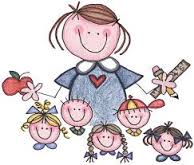 Satsningsområde 2023/2024Inkludering «Lek som arena for inkludering og styrking av sosial kompetanse»: Inkludering er et overordnet mål i samfunnet og intensjonene er å gi alle like muligheter til samfunnsdeltagelse. At inkluderingsbegrepet er lagt til grunn i barnehagen innebærer at alle barn og unge skal ha en naturlig plass i fellesskapet, og at barnehagen må tilrettelegges på en slik måte at den fungerer godt for alle. I barnehagen er inkludering et grunnlag som gir barn mulighet til å opprettholde sin forskjellighet. I rammeplanen omtales inkludering på denne måten «Barnehagens innhold må formidles på en måte som gjør at ulike barn kan delta ut fra egne behov og forutsetninger. Alle barn skal oppleve å høre til og være en del av felleskapet. Et inkluderende barnehagemiljø er grunnleggende for det pedagogiske arbeidet rettet mot enkeltbarn og barnegrupper. Et trygt og inkluderende barnehagemiljø er avgjørende for barnets trivsel og utvikling. Vi vil derfor ha inkludering som hovedsatsingsområde dette året. Medvirkning, felleskap, deltagelse vil være en del av dette arbeidet. Leken skal ha en sentral plass i barnehagen og lekens egenverdi skal anerkjennes. Leken skal være en arena for barnas utvikling og læring. Det er viktig at barn får være med i samhandling og lek. Deltakelse i lek og et felleskap er viktig for barnets trivsel «her og nå». Gjennom deltakelse i sosial rollelek får barnet sosial, emosjonell og språklig stimulering og læring. Dersom inkludering skal være mulig, må barna kunne delta, lære og utvikle seg, og bidra til fellesskapet ut ifra egne forutsetninger og behov. For å styrke de ansattes kompetanse på feltet inkludering går vi dette barnehageåret igang med kompetansepakke «Inkluderende praksis» fra UDIR. Kompetansepakken gir generell kunnskap om inkluderende praksis i barnehagen. Kompetansepakken er en del av kompetanseløftet (spesialpedagogikk og inkluderende praksis). Målet er at alle barn og unge opplever et godt tilpasset og inkluderende tilbud i barnehagen. Satsingsområde viderefører også arbeidet med inkluderende barnehagemiljø fra forrige års kompetanseheving. I Drevsjø barnehage er vi bevisste på barnas ulike uttrykksformer og tilrettelegger for medvirkning som er tilpasset barnas alder, erfaringer, individuelle forutsetninger og behov. Også de yngste barna og barn som kommuniserer på andre måter enn gjennom tale, får gi uttrykk for sine synspunkter på egne vilkår. Vi observerer og følger opp barnas ulike uttrykk og behov. Dette forutsetter at vi voksne er oppmerksomme, tilstedeværende, har tid, lytter og ser på barn som likeverdige individer. Å la barna medvirke i barnehagen er ikke det samme som å la barna få velge fritt eller la de gjøre som de vil. Heller ikke at det begrenses til valg av pålegg eller bok. Det handler i stor grad om en pedagogisk praksis, der vi i Drevsjø skaper prosesser hvor vi sikrer at alles stemmer blir hørt og at alle opplever at de har betydning for det som forgår. Medvirkning handler om å bli spurt, bli lyttet til og akseptert som kompetente og intensjonelle. Det handler om å ha muligheten til – og å få lov til å påvirke sin hverdag. Medvirkning handler ikke bare om enkeltindividets rett til egne valg og selvrealisering, men også det å være deltaker i fellesskapet hvor en lærer at også andres meninger og ytringer teller med i avgjørelser og valg. Derfor vil barnas ønsker og interesser bli tatt med inn i planlegging, men også i det spontane - det som interesserer barna «her og nå».Vi har også fokus på:Språkarbeid: Barnehagen fortsetter å ha fokus på språkarbeid. Vi ønsker at barna skal utvikle gode evner til kommunikasjon og tilegne seg et helhetlig verbalt språk. Alle barn skal støttes til å kommunisere, medvirke, lytte og forstå. Alle ulike kommunikasjonsuttrykk skal anerkjennes og verdsettes. Barnehagehverdagen skal inneholde god språkstimulering der alle barna skal ha mulighet til å være deltagere. Leken er livsutfoldelse, glede og et mål i seg selv, men den er også den viktigste læringsarenaen for førskolebarn når det gjelder språktilegnelse både verbalt og nonverbalt. All samhandling er kommunikasjon og kommunikasjon og språk har nær tilknytning til og kan ses i sammenheng med all annen utvikling hos barnet.  Vi vil derfor ha fokus på språkstimulering i hverdagen.Barnehagen vil benytte seg av flere metodeopplegg som fremmer kommunikasjon og en helhetlig og allsidig språkutvikling.Begge avdelinger vil bruke disse verktøyene og lage opplegg og progresjon etter barn og barnegruppe. Leseplanen for barnehagene i Engerdal blir også sentral i dette arbeidet. Planen inneholder forpliktende språkstimuleringsaktiviteter fordelt på 3 utviklingsnivåer. Ansatte plikter å gjennomføre og evaluere jevnlig ved hjelp av en sjekkliste for å se om planen følges.(Planen vil etter hvert videreutvikles til å omfatte hele grunnskoleløpet).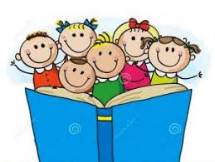   Sosial kompetanse: Sosial kompetanse er en forutsetning for å fungere godt sammen med andre og omfatter ferdigheter, kunnskaper og holdninger som utvikles gjennom sosialt samspill. Det handler om å kunne samhandle positivt med andre i ulike situasjoner.Vi ønsker at barna skal få erfare å være i et betydningsfullt fellesskap samt oppleve å være i positivt samspill med både barn og voksne.Vi ønsker å legge til rette for gode lekfellesskap og for å etablere vennskap.Det er viktig at vi støtter barnas selvfølelse, men samtidig hjelper dem å ivareta balansen mellom egne behov og det å ta hensyn til andre. God sosial kompetanse gir barn mulighet til lett å komme inn i lek, bli i lek over tid og å samarbeide. Det har en positiv effekt på trivsel og reduserer blant annet aggresjon hos barn og øker evnen til empati.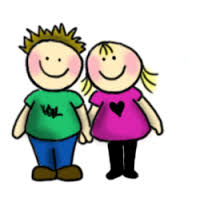 Sosial kompetanse handler også om folkeskikk; hvilke regler og normer som gjelder i samfunnet og hvilke konsekvenser det får når en følger dem og når en bryter dem.Det handler om å gi barna veiledning og støtte til å finne den rette veien. De voksnes ansvar som rollemodeller blir en viktig faktor i dette samt at barna møter tydelige og klare forventninger og voksne som tørr «å stå i kampene».God sosial utvikling gir en positiv selvfølelse og trygghet til ny utforskning og læringI dette arbeidet vil barnehagen benytte seg av metodeopplegget «Hjertevekst» som består av 15 ulike holdninger og verdier. Hjertevekstverdiene hjelper barna med å utvikle og trene fellesskapsevner og sosiale ferdigheter. Hjertevekst er en del av barnehagens forebyggende arbeid mot mobbing og er et forpliktende samarbeid mellom hjem og barnehage. Temaet hjertevekst inngår i det daglige arbeidet på avdelingene. Verdipunktene brukes blant annet i samling, rollespill og som veiledning i lek og konfliktløsning. «Ingen vinnere og ingen tapere» er motto for all konfliktløsning og en teori som står sterkt i det arbeidet som gjøres i barnehagen. Vi skal forebygge utestenging, krenking og mobbing av alle slag og vi har nulltoleranse for mobbing. Vi har ansvar for at barn opplever trivsel, livsglede og mestring i hverdagen – jfr. «Handlingsplan for trivsel i barnehagen i Engerdal» og ny lovgivning med aktivitetsplikten.Et godt samarbeid med barnas hjem er en forutsetning for å lykkes i å skape et godt verdigrunnlag for hver og en av barnehagebarna      -vekstverdiene:	1. Passe på at ingen er alene			8. Trøste hverandre	2. Se hvordan andre har det			9.  Dele	3. Hjelpe hverandre				10. Ikke ta fra andre	4. Si vennlige ting til hverandre			11. Takke	5. Si hvordan jeg har det				12. Hilse	6. Høre på andre					13. Vi trenger ikke å være like		7. Kunne innrømme feil og be om unnskyldning 	14. Le og glede oss sammen							15. Glede seg over andres glede og mestringKongla har dette året fokus på disse 6 hjertevekstene etter foreldrenes evaluering på foreldremøte:Glede seg over andres glede og mestringPasse på at ingen er aleneTakkeDeleVi trenger ikke å være likeHilse   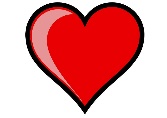 Kvisten har dette året fokus på disse 6 hjertevekstene etter foreldrenes evaluering på foreldremøte:Passe på at ingen er aleneSe hvordan andre har detSi hvordan jeg har detKunne innrømme feil og be om unnskyldningDeleVi trenger ikke være like                                           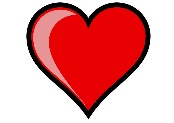 Hyttveien har dette året fokus på disse 6 hjertevekstene :TakkeDeleHjelpe hverandreTrøste hverandreHilseHøre på andre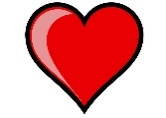 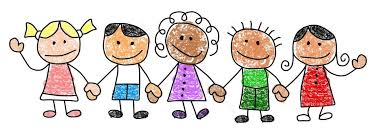 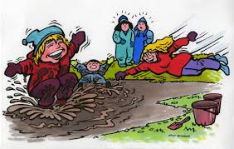 Natur, uteliv og bærekraftig utvikling:Vi ønsker at barna skal bli glad i natur og friluftsliv. Vi vil bidra til å gi barna en gryende miljøbevissthet og gryende forståelse av en bærekraftig utvikling.Vi vil ha mye tid ute og ha lek, aktiviteter og turer knyttet opp til natur og uteliv. Avdelingene vil ha utedager annenhver uke så sant ikke værgudene er helt umulige. Det legges opp til varierte opplevelser og erfaringer og noen dager vil det være aktuelt å spise maten ute og eventuelt lage den på bålet. Hver dag er det avsatt tid til lek ute.Fokus på søppelplukking og -sortering vil være med oss i arbeidet gjennom hele året. Skoposer har vi sluttet med som et tiltak-redusere plastbruk. Redusere matsvinn er også noe vi har fokus på. Vi har mer selvdyrking da bondelaget gir oss kålplanter og vi setter poteter selv-fokus på selvberging.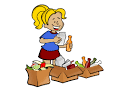 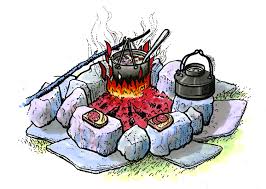 Fysisk aktivitet: Vi ønsker at barna skal få allsidig bevegelseserfaring som gir glede og mestring men også noe å strekke seg etter. Barna skal videre få styrket grov – og finmotorikk og oppøvd utholdenhet.Turer og trim vil være gjennomgående aktiviteter for begge avdelinger. Hverdagen i barnehagen vår inneholder tilbud om fysisk aktivitet av mange slag både inne og ute. 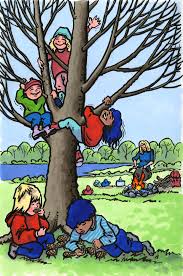 IKT-prosjektet: IKT blir stadig en viktigere faktor i hverdagen for de fleste. Teknologi påvirker miljø og mennesker og er en del av livet vårt. Barnehager skal ha en digital praksis som skal bidra til barns lek, kreativitet og læring. Digitale verktøy i pedagogisk arbeid skal være viktig støtte i barns læreprosesser og være med på å berike og gi et allsidig læringsmiljø.Det foregår et arbeid i barnehagen med mål om å øke den digitale kompetansen til ansatte i barnehager. Ansatte skal bli mer aktive i digitale aktiviteter sammen med barna der erfaring og læring for barna skal stå i fokus. Barnehagens dømmekraft slik at digitale verktøy brukes med omhu og ikke brukes som en dominerende arbeidsmåte skal styrkes. IKTprosjekt sammen med barna i barnehagen vil gjennom dette få større fokus og digitale arbeidsmåter vil i større grad bli implementert i barnehagehverdagen og vi jobber for å implementere IKTplan i barnehagen.		        Informasjon som er god å ha: Dagsrytmen:  07.15			Barnehagen åpner og lek08.30-09.00		Frokost, medbrakt09.00			Lek inne / ute09.30		Kjernetid start; Planlagte aktiviteter vil foregå f.o.m. dette tidspunkt. . Samling på Kongla  10.00			Utetid for Kongla11.00			Samling på Kvisten11.15			Lunsj for Kongla  11.30			Lunsj for Kvisten12.00			Hviling for Kongla12.30			Utetid med lek og ev planlagte akt. for Kvisten14.00			Kjernetid slutt. Henting av barn utover ettermiddagen14.15			Eftasfrukt. evt. medbragt mat, lek16.30			Barnehagen stengerDagsrytmen ved Hyttveien: 08.30                              Barnehagen åpner08.30/08.45                    Frokost09.30                              Utetid/Aktivitet inne11.05                               Vaske hender og klargjøre oss til lunsj11.15                                Spise lunsj12.00                               Bleieskift og legging + evnt hvilestund12.30                               Frilek inne eller ute13.50                               Bleieskift14.00                               Eftasmat/frukt15.00                               Barnehagen stengerÅrets førskoleklubb:Klubben dette året består av 5 bosatte barn. Klubbdag blir tirsdag. I førskoleklubben vil det arbeides spesielt med fellesskap og gruppefølelse samt skoleforberedende aktiviteter. Berit har hovedansvaret for klubben.  Plan for innholdet i førskoleklubben vil bli lagt ut på MyKid i løpet av august. Klubben har oppstart tirsdag 29.augustÅrsplan del 1 har mer generell informasjon om førskoleklubben.              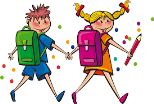 Måltid: (matglede, sunn mat og helse): Vi ønsker at måltidet skal være preget av ro og god tid til å spise slik at alle kan få spist seg gode og mette. Vi vil at alle barna skal hygge seg ved måltidet. Måltidet skal være en sosial arena der barna kan få øve seg på kommunikasjon, vente på tur, hjelpe hverandre og ta hensyn. Måltidet skal være en støtte til barnas smak- og spiseutvikling med fokus på aktiv sansebruk (smak, lukt, utseende, konsistens, lyd).        Hygiene, sunn mat og bordskikk er også noe vi har fokus på.I løpet av barnehagedagen er det tre måltider; frokost 08.30 – 09.00, lunsj 11.30 og et ettermiddagsmåltid ca. 14.30. Barna får formiddagsmat/lunsj i barnehagen. Dette måltidet består i hovedsak av grovbrød og knekkebrød med et variert tilbud av pålegg. Lettmelk og vann tilbys som drikke. I blant lages det varmt måltid og noen ganger lages mat ute på bål eller barna smører matpakke og tar med på tur. Mat som serveres i barnehagen skal være sunn og næringsrik. Foreldre betaler kostpenger.Barna vil innimellom få tilbud om å være aktive i mat- og måltidsaktiviteter der de deltar i hele prosessen fra å handle det en trenger, se på, smake og bruke sansene på råvarene, lage måltidet, servere til alle og spise. – både inne og ute. Det vil også gjennom året være tema med fokus på de 5 grunnsmakene (søtt, surt, salt, bittert og umami)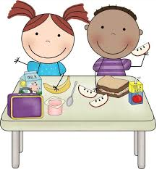 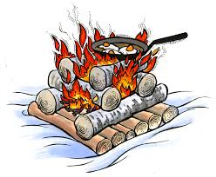 Bursdager: Hvert barns bursdag blir feiret i forkant og så nært opp til fødselsdagen som mulig. Hvis foreldre har spesielle ønsker med tanke på dette, ta kontakt med barnehagen for avtale om tid. Vi heiser flagg, lager krone og barnet er midtpunkt i bursdagssamling. Det bakes ferske, grove rundstykker. Bursdagsbarnet får ballong med seg hjem.Bursdagsinvitasjoner for feiring hjemme, kan ikke deles ut i barnehagen bl.a. av hensyn til de som ikke blir bedt.    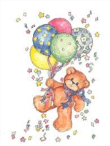 Foreldresamarbeid:Vi ønsker et godt samarbeid med aktive og deltagende foreldre/foresatte. Det er foreldrene som kjenner barna best. Barnehagen skal være et supplement til hjemmet. Det er derfor viktig at det daglige samarbeidet bygger på gjensidig åpenhet, tillit, anerkjennelse og respekt. I fellesskap skal vi ta ansvar for barnas trivsel og utvikling.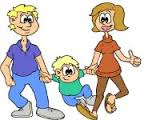 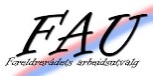 Arbeidsutvalget i foreldrerådet (FAU) blir valgt blant foreldrene på vårens foreldremøte  Arbeidsutvalget består av:        Ronja Sørensen           (leder)        (Kongla)				   Ida Kristin Talaasen   (kasserer)  (Kongla)  				   Trine Sorkmo 	  (medlem)    (Kvisten)			               Kenneth Bryni   	  (medlem)    (Kongla)Samarbeidsutvalget (SU) består av representanter fra foreldre, eier og ansatte. Utvalget skal ha en rådgivende, kontaktskapende og samordnende oppgave og -rolle for partene. De har et felles ansvar for drift, innhold og kvalitet. Utvalget skal godkjenne årsplan og være kjent med barnehagens drift og økonomi.Samarbeidsutvalget består av:Politisk representant for eier:	            Liv Karin Knutsen    (leder)     vara: May PettersenForeldrerepresentanter:		Trine Sorkmo          (Kvisten)  vara: Kenneth Bryni					Ronja Sørensen       (Kongla)    vara: Ida Kristin Talaasen Ansattes representanter:		Berit Sorkmo          (Kvisten)  	vara: Bente Kveen					Anne Berit Solvang (Kongla)    vara: Nicolai Thorbjørnsen                                                          Oda Østvang          (Hyttveien)vara: Mona GresliStyrer er sekretær for samarbeidsutvalget. Med forbehold om endringer etter kommunevalg ift eierstyre.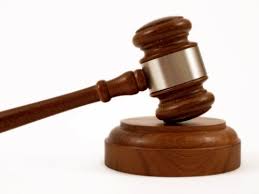 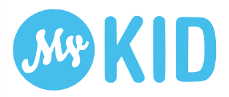 MyKid: MyKid er en nettbasert barnehageportal som barnehagen bruker som informasjonskanal. Alle barn som går i barnehagen, blir registrert med egen profil. Profilen er beskyttet med passord for hvert barn.På MyKid finner foreldrene viktig informasjon fra barnehagen. All informasjon fra barnehagen blir lagt ut her i form av «Nyhetsbrev». Det kan også sendes SMS-meldinger i dette systemet. Hver dag blir det lagt ut litt om hva vi har gjort i løpet av dagen og det blir lagt ut bilder fra livet i barnehagen med jevne mellomrom. Periodeplanene for barnehagen med mål og aktiviteter finnes her som nyhetsbrev. Det finnes også en dag for dag oversikt under fanen «kalender»Hvis foreldre laster ned appen på telefonen, vil det komme varsel når nye nyhetsbrev blir lagt ut.Foreldre/foresatte kan registrere fravær eller ferie for barnet inne på MyKid. Foreldre har mulighet til å skrive ut bilder fra MyKid eller lagre slik de ønsker, men HUSK!!! Bruk NETTVETT!! Ingen bilder fra MyKid skal ut på sosiale medier!Det er viktig at dere som foreldre følger med på MyKid for å få tilgang på viktig informasjon fra barnehagen. Oppvekstsektoren skal ha fokus på miljø og bærekraft og derigjennom redusere papirforbruk.                                        Kjernetid: Barnehagen har kjernetid mellom 09.30 og 14.00. I denne tida er det planlagte aktiviteter foregår. Barnehagen ønsker at alle barn er på plass i dette tidsrommet slik at de får vært med på aktivitetene. Ved noen anledninger hender det at kjernetida blir utvidet (bl.a. ved spesielle turer). Det blir da gitt beskjed angående dette.                                            . 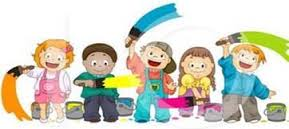 Navning klær: Alle klær, sko og utstyr må navnes. Dette er for å forhindre at ting blir borte og for å avhjelpe ansatte i hverdagen så de vet hvor ting hører hjemme. Klær, bleier, vogn: Vi er ute hver dag så ta med klær og sko etter vær og føreforhold. Pass på at barna har romslige klær både inne og ute slik at barnet kan bevege seg fritt. Støvler og vintersko må ha plass til ullsokker. Et ekstra sett med skiftetøy er lurt å ha i barnehagen. Dette kan ligge i skapet til barnet i garderoben og skiftes ut etter behov. Bleiebarn må ha med egne bleier. Barnehagen vil ha vanlige bleier ikke trusebleier da dette er mest praktisk ved skift.Barn som hviler må ha med nødvendig utstyr til dette. Barnehagen har senger med enkel madrass. Barn som hviler ute i vogn må ha med egen vogn.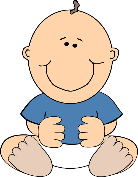 Fravær/ferie/fridager: Barnehagen er ikke en obligatorisk institusjon og foreldrene kan selv avgjøre når barnet har fri fra barnehagen, men barnehagen vil ha beskjed om dette. Fridager/fravær kan legges inn på MyKid eller barnehagen kan ringes for å gi beskjed.  Informasjon om fri/fravær har betydning for barnehagens pedagogiske planlegging samt for planlegging av opparbeidet avspasering og uttak av ferie da det ikke settes inn vikar. Dette tas ut i perioder med færre barn.Barnehagen holder stengt 5 planleggingsdager i året; jul, påske og 3 uker om sommeren. (jfr. barnehageruta)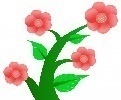 Helse/sykdom/medisinering: Barnets allmenntilstand er den mest avgjørende faktoren hvorvidt et barn skal i barnehage eller ikke (ikke feber). Dette vil alltid være en vurdering basert på skjønn. I tillegg kommer også spørsmålet om barnet er smittebærer. Barnehagen er pålagt strengt smittevern for å unngå smitte i størst mulig grad. Syke barn skal ikke gå i barnehage – «er du i tvil er du egentlig ikke i tvil» er ofte en god regel. Det er slitsomt for barn å være i barnehagen når formen er dårlig. Når barn blir syke i barnehagen, vil foreldre/foresatte bli oppringt for henting av barnet.Barnehageansatte har ikke kompetanse til medisinering og kan ikke pålegges dette. Lovverket understreker at dette er foreldres/foresattes ansvar. Noen ganger er det likevel slik at barn trenger medisiner i løpet av barnehagedagen. I slike tilfeller må det fylles ut medisineringsskjema der foreldrene gir ansatte myndighet til å gi deres barn medisin. Medisinen må doseres av foreldre på forhånd. Vi viser ellers til «Helsefolder for barnehagene i Engerdal»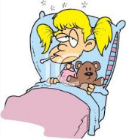 For sen henting: Barnehagen stenger 16.30 og arbeidstiden for senvaktene er over og de avslutter sin arbeidsdag til samme tidspunkt.  Hvis barnet blir hentet etter denne tid, vil foreldre/foresatte bli ilagt en bot/gebyr jfr. kommunens gebyrregulativ. Ansatte er pålagt å sørge for at slik bot blir forelagt ved for sen henting. 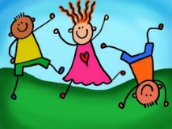 Private leker: For å unngå at private leker blir borte eller at det skal oppstå unødig krangling om leker, er det ikke lov å ta med leker hjemmefra til barnehagen.  «Ha-med-dag» blir satt opp et par ganger i løpet av barnehageåret – se årshjul. 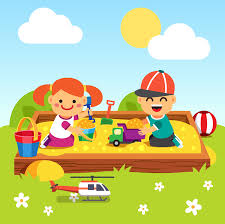 Barnehageåret 2023- 2024Kongla:Barnehageåret 2023-2024Det overordnete satsningsområde i år for barnehagene i Engerdal kommune blir inkludering. I tillegg har Drevsjø barnehage valgt å ha språkstimulering og sosial kompetanse som øvrige fokusområder. Vi på Kongla vil nok opp mot språkstimulering legge mest vekt på å formidle noen faste bøker/eventyr/fortellinger hver måned, snakke med barna i hverdagssituasjoner og rutinesituasjoner, bruke rim og regler jevnlig, synge sanger blant annet.  Noen av bøkene/eventyrene/fortellingene kan vare over flere måneder. Vi vil velge bøker/eventyr etter hvert gjennom året, slik at vi kan klare å fange opp og videreføre eventuelt barnas interesser. Gjennom de valgte bøkene/eventyrene/fortellingene vil vi ha aktiviteter, forming og samlinger knyttet opp til de ulike temaer som vi skal ha gjennom året. Vi vil planlegge temaene ut fra Rammeplanen, Årsplan del 1 (pedagogisk plattform), leseplanen og handlingsplan for trivsel og barnas beste i barnehagene i Engerdal.Vi skal sammen med skolen arbeide med en kompetansepakke fra Udir om Inkluderende praksis. Og gjennom dette arbeidet sikre at alle barn har tilgang til fellesskapet, kan samarbeide med andre, ha gode utviklingsmuligheter og oppleve at de blir anerkjent og akseptert. Hjertevekstverdiene er også noe vi vil ha med oss i hverdagen opp mot tema sosial kompetanse.Som et overordnet tema har vi år valgt å ta for oss årstidene. Og vi vil da legge til rette for aktiviteter og forming knyttet opp til dette. Ved å ikke spikre et fast tema eller opplegg står vi friere til å ta for oss det som barna er og blir interessert i gjennom året. Vi ser likevel for oss at slik som se på og undersøke insekter, plukke bær, høste grønnsaker, jakte, lage ting av snø, speke vann til is, se på vårtegn, plukke søppel, bærekraft blant annet kan være temaer vi kommer innom. Vi er også påmeldt naturoppdraget, som er enkle oppdrag knyttet til å være ute i nærnaturen. Vi skal nok forsøke oss på noen av de også gjennom året.En ett- og toåring har svært stort behov for en trygg base og sikker havn. Uten dette kan ikke barnet utforske, lære eller leke på en optimal måte. Vi vil derfor ha fokus på å trygge barna og ha gode relasjoner slik at vi får barn som er trygge og trives. Vi vil også fokusere på å gi felles erfaringer og opplevelser. For barn på en småbarnsavdeling er gode prosesser viktigere enn produkt og dette vil være ei rettesnor i arbeidet vårt.							Vedlegg: årshjul for KonglaKvisten:Dette barnehageåret ser det ut til at det blir noen færre barn på Kvisten og at vi da ikke blir utvidet gruppe. Det betyr at det er 3 ansatte som grunnbemanning. Satsingsområdet dette barnehageåret er Inkludering og alle ansatte skal gå i gang med en kompetansepakke fra Udir der dette er tema. Målet er at ansattes kompetanse skal bli styrket og at barnehagemiljøet skal preges av tilgang på fellesskap, samarbeid, god utvikling på alle områder, anerkjennelse og aksept. Videre vil språkarbeid og arbeid med sosial kompetanse være sentral jobbing i hverdagen vår. Hjertevekstverdiene som foreldrene valgte i sitt evalueringsarbeid vil bli vektlagt. Nulltoleranse for mobbing og alle former for krenkelser er viktig i arbeidet med sosial kompetanse. Vi ønsker å være ansatte som er her og nå, deltagende, lyttende og observante. Dette barnehageåret vil årstidene være paraplytema. Utover dette er det ikke planlagt spesielle tema for hver periode utover alle de elementene som vi er pålagt å jobbe med (se årshjul) i løpet av et barnehageår.  Naturoppdraget med Kåre Kråke vil være en del av arbeidet opp mot natur og årstider. Turer og naturens skiftninger vil være en naturlig del av arbeidet dette året. Miljø og bærekraft vil også være en del av arbeidet opp mot natur og årstider.Ved å kun lage paraplytema med årstider, håper vi å kunne ivareta det barn er opptatt av på en bedre måte og gjennom dette sikre barnas medvirkning i barnehagehverdagen i større grad.Godt nytt barnehageår fra alle oss på Kvisten                      Vedlegg: årshjul for KvistenHyttveien 23/24Barnehageåret 23/24 vil det i utgangspunktet være 2 ansatte som grunnbemanning på avdeling Hyttveien. Det er vanskelig å si antall på barn, da det kommer og drar barn her stort sett hele tiden. Det betyr også at mange dager i barnehagen går til tilvenning. Noe som gjør at hovedfokuset blir å skape trygghet og gi god informasjon om hvordan barnehage og andre type tjenester fungerer i Norge.Dette gjør det litt utfordrende å ha mye planer og temaer for året. Derfor velger vi heller å ta mange av dagene som de kommer, ta barnas initiativ og markere høytider som jul, påske, 17.mai mm. Selv om det er utfordrende å legge mye planer, vil alltid spesielt sosial kompetanse og språkarbeid ligge i bunnen. Fokuset i hverdagen er å lære seg norsk, snakke om hvordan vi skal være mot hverandre og inkludering. De ansatte i barnehagen skal i gang med en kompetansepakke som nettopp går på inkludering. Målet er at på denne avdelingen skal alle føle seg inkludert i et fellesskap. Vi på Hyttveien ønsker alle lykke til med nytt barnehageår  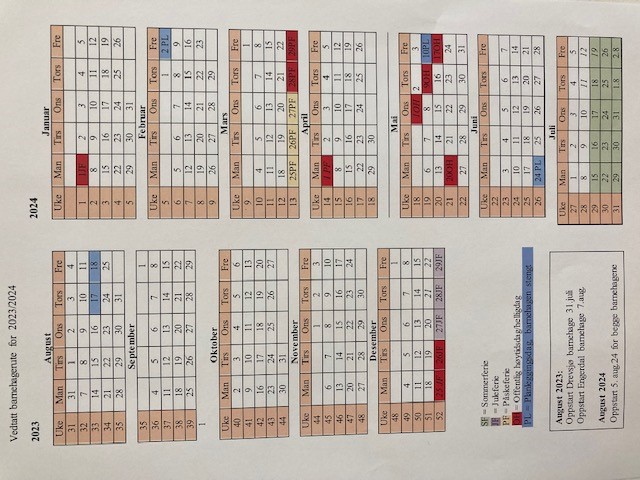 